	       توصيف مقررنظام الإجراءات الجزائية (المستوى الثامن)وحدة الجودة والاعتماد الأكاديميكلية الدراسات القضائية والأنظمة قسم الأنظمة 1434 / 1435نموذج توصيف مقرر دراسيأ)التعريف بالمقرر الدراسي ومعلومات عامة عنه :ب) الأهداف: ج) توصيف المقرر الدراسي (ملاحظة: ينبغي إرفاق توصيف عام في الاستمارة المستخدمة في النشرة التعريفية أو الدليل ).  د. الدعم الطلابي:هـ . مصادر التعلم:المرجع الأساسي : الإجراءات الجنائية والنظام الإجرائي في المملكة العربية السعودية . د. أحمد عوض بلال . مراجع أخرى هامة (1) التحقيق الابتدائي والنظام الإجرائي في المملكة العربية السعودية .د. عبد العزيز بن عايد (2) نظام الإجراءات السعودي د. سعد الظقير  (3) نظام الإجراءات الجزائية في المملكة العربية السعودية .د. عصام عفيفي عبد البصير .(4) الإدعاء العام وأحكامه .د. طلحة بن محمد بن  عبدالرحمن عوان (5) التحقيق الجنائي المتكامل  د. محمد الأمين البشري  - أكاديمية نايف . (6) النظام الجنائي والإجراءات الجنائية في المملكة العربية السعودية .المستشار / محمد أحمد المقصودي . (7) الطعن بالتمييز في النظام القضائي السعودي . د/ عبدلله القحطاني (8) أصول الإجراءات الجنائية د. حسن صادق المرصفاوي (9) شرح قانون الإجراءات الجنائية  د. فوزية عبدالستار & الأنظمة السعودية نظام الإجراءات الجزائية . نظام هيئة التحقيق والإدعاء نظام الأمن العام . نظام السجن والتوقيف .و . المرافق اللازمة:ز.  تقييم المقرر الدراسي وعمليات تطويره 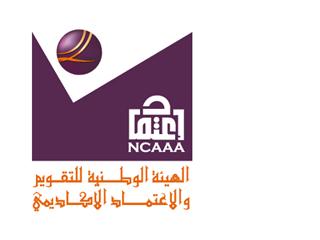            المملكة العربية السعودية الهيئة الوطنية للتقويم والاعتماد الأكاديمي              جامعة أم القرىالمؤسسة:	جامعة أم القرى	الكلية/القسم  : الدراسات القضائية والأنظمة    - قسم الأنظمةاسم ورمز المقرر الدراسي:     نظام الإجراءات الجزائية - 3-5502184عدد الساعات المعتمدة:  ثلاث ساعاتالبرنامج أو البرامج الذي يقدم ضمنه المقرر الدراسي.: البكالوريوس(في حال وجود مقرر اختياري عام في عدة برامج, بيّن هذا بدلاً من إعداد قائمة بهذه البرامج)لا ينطبق اسم عضو هيئة التدريس المسؤول عن المقرر الدراسي: حسب الجدول الدراسيالسنة أو المستوى الأكاديمي الذي يعطى فيه المقرر الدراسي: المستوى الثامنالمتطلبات السابقة لهذا المقرر(إن وجدت :  المتطلبات الآنية لهذا المقرر (إن وجدت):               لا ينطبق موقع تقديم المقرر إن لم يكن داخل المبنى الرئيس للمؤسسة التعليمية:  مقر الكلية  يهدف هذا المقرر إلى تنمية قدرات الطالب في مجال القواعد الجزائية الإجرائية .تكامل معرفة الطالب عن أصول الأنظمة الإجرائية وفق ما تقضي به الشريعة الإسلامية ، والأنظمة الجزائية المملكة العربية السعودية التي تنبع من الأصول الشرعية .تكوين فكر نقدي مقارن بما يجري عليه الحال في النظم الإجرائية الوضعية. إلمام الطالب بالمراحل التمهيدية التي تسبق الدعوى الجزائية.التعرف على ما تتسم به تلك الدعوى من خصائص عما عداها من دعاوى قضائية أخرى.تعرف الطالب على مختلف مراحل الدعوى الجزائية ، بدءً من لحظة تحريكها وانتهاءً بصدور الحكم الجزائي وتنفيذه.مالموضوععدد الأسابيععدد الساعات1الدعوى الجنائية ( دعوى الحق العام ) .تعريف دعوى الحق العام : الهدف منها - موضوعها - إطرافها - تعريف المتهم - الفرق بينه وبين المدعى عليه في الدعوى المدنية - شروط إقامة الدعوى الجنائية على المتهم - انقضاء الدعوى الجنائية أو دعوى الحق العام .132دعوى الحق الخاص : مضمونها ، أسبابها موضوعها ، من له حق إقامتها أطرافها ، الصفة في دعوى الحق الخاص أسباب انقضاء دعوى الحق الخاص .133المحاكمة الجنائية :تعريف المحاكمة الجنائية - إجراءات المحاكمة - الجهة القضائية المنوطة بمحاكمة الجاني ، تشكيل الجهة القضائية المختصة بالمحاكمة .134ضمانات المتهم أثناء المحاكمة ، مدى حق المتهم في الاستعانة بمحام في مرحلة المحاكمة ، حق الدفاع أمام المحكمة في الشريعة والنظام .135المبادئ التي تحكم إجراءات دعوى الحق العام علانية الجلسات ، مفهومها ، مدى تحقيق الضمانة القضائية في هذه العلنية ، الحالات التي يجوز فيها القاضي نظر الدعوى الجنائية في جلسة سرية .136ضبط الجلسة وإدارتها ، ومدى سلطة القاضي في معاقبة المسيء للنظام أثناء الجلسة ، إثبات الواقعة أمام المحكمة .137شفوية المرافعات أثناء المحاكمة :بيان المقصود بذلك ، مدى تحقق ضمان حق الدفاع لثبوت المرافعة ، أهمية المرافعة الشفوية ، لكل من القاضي و الخصوم .138مدى شرعية تقديم المذكورات الدفاعية أمام القضاء - التأصيل الشرعي والنظامي لمبدأ شفوية المرافعة والمذكرات الدفاعية المكتوبة - تدوين الإجراءات .139 مبدأ تقيد المحكمة بحدود الدعوى :حدود دعوى الحق العام والخاص ، قرار الاتهام وتحديد نطاق الدعوى أمام الجهة القضائية المختصة ، أهمية هذا المبدأ - موقف الشريعة والنظام من هذا المبادئ 1310الحكم في الدعوى الجنائية ، تعريفه ، أنواعه ، الفرق بينه وبين الحكم الحقوقي ، الجهة المنوط بها إصدار الحكم ، شروط صحة الحكم ، تدوين الحكم ، حيثيات الحكم ومدى أهميتها في سلامة وصحة الحكم .1311الاعتراض على الحكم ، مفهومه ، المبرر الشرعي والنظامي للاعتراض على الحكم ، من له حق الاعتراض على الحكم .1312الشروط التي يجب توافرها فيمن يقوم بالاعتراض على الحكم ، موضوع الاعتراض على ، ولاية المحكمة في نظر الاعتراض ومدى تقيدها بطلبات الخصوم ، الحكم في الاعتراض على الحكم في الشريعة والنظام .1313الحكم النهائي ، تعريفه ، الاعتراض عليه بعد ظهور دليل البراءة ، طبيعة هذا الاعتراض الآثار التي تترتب على الحكم في هذا الاعتراض .1314تنفيذ الأحكام ، الحكم النهائي الواجب التنفيذ ، مضمونه ، مكان التنفيذ ، العلانية في التنفيذ ، ضمانات التنفيذ ، سلطة التنفيذ .133- ساعات دراسة خاصة إضافية/ساعات التعلم المتوقع أن يستوفيها الطالب أسبوعياً. (ينبغي أن يمثل هذا المتوسط لكل فصل دراسي وليس المطلوب لكل أسبوع):  لا ينطبق 4-تطوير نتائج التعلم في  مختلف مجالات التعلم  بيّن لكل من مجالات التعلم المبينة أدناه ما يلي: موجز سريع للمعارف أو المهارات التي يسعى المقرر الدراسي إلى تنميتها. توصيف لاستراتيجيات التدريس المستخدمة في  المقرر الدراسي بغية تطوير تلك المعارف أو المهارات. الطرق المتبعة لتقويم الطالب في المقرر الدراسي لتقييم نتائج التعلم في هذا المجال الدراسي.  4-تطوير نتائج التعلم في  مختلف مجالات التعلم  بيّن لكل من مجالات التعلم المبينة أدناه ما يلي: موجز سريع للمعارف أو المهارات التي يسعى المقرر الدراسي إلى تنميتها. توصيف لاستراتيجيات التدريس المستخدمة في  المقرر الدراسي بغية تطوير تلك المعارف أو المهارات. الطرق المتبعة لتقويم الطالب في المقرر الدراسي لتقييم نتائج التعلم في هذا المجال الدراسي.  4-تطوير نتائج التعلم في  مختلف مجالات التعلم  بيّن لكل من مجالات التعلم المبينة أدناه ما يلي: موجز سريع للمعارف أو المهارات التي يسعى المقرر الدراسي إلى تنميتها. توصيف لاستراتيجيات التدريس المستخدمة في  المقرر الدراسي بغية تطوير تلك المعارف أو المهارات. الطرق المتبعة لتقويم الطالب في المقرر الدراسي لتقييم نتائج التعلم في هذا المجال الدراسي.  4-تطوير نتائج التعلم في  مختلف مجالات التعلم  بيّن لكل من مجالات التعلم المبينة أدناه ما يلي: موجز سريع للمعارف أو المهارات التي يسعى المقرر الدراسي إلى تنميتها. توصيف لاستراتيجيات التدريس المستخدمة في  المقرر الدراسي بغية تطوير تلك المعارف أو المهارات. الطرق المتبعة لتقويم الطالب في المقرر الدراسي لتقييم نتائج التعلم في هذا المجال الدراسي.  المعارف:                                                                                                                                                                                                                                                                                                                                                                    المعارف:                                                                                                                                                                                                                                                                                                                                                                    المعارف:                                                                                                                                                                                                                                                                                                                                                                    المعارف:                                                                                                                                                                                                                                                                                                                                                                    1-توصيف للمعارف المراد اكتسابها:الأصول المنهجية لنظام الإجراءات الجزائية في الإسلام . نظم الإجراءات الجنائية:1- النظم الوضعية:2- النمط الفقهي (نظام الدفاع الاجتماعي) :3- النمط الإسلامي:الشرعية الإجرائية الجزائية:الجزاءات الإجرائية :الدعاوى الناشئة عن الجريمة:الدعوى الجزائية العامة : الدعوى بالحق الخاص (الدعوى المدنية التبعية) :1- شروط اختصاص القضاء الجنائي بالدعوى بالحق الخاص :2- شروط قبول الدعوى المدنية أمام القضاء الجنائي :الإجراءات السابقة على المحاكمة الجزائية:أولاً : إجراءات الاستدلال : ثانياً : إجراءات التحقيق:تنظيم المحاكمة الجزائية:أولاً : تنظيم القضاء الجزائي واختصاصاتهثانياً : المبادئ العامة للتحقيق النهائي:ثالثاً: سلطة المحكمة على الدعوى الجزائية:خامساً : الحكم في الدعوى الجزائية : الباب الرابع : تنفيذ الأحكام الجزائية :أولاً : الأحكام الجزائية الواجبة التنفيذ :ثانياً : شروط تنفيذ الأحكام الجزائية :ثالثاً : جهات تنفيذ الأحكام الجزائية :1-توصيف للمعارف المراد اكتسابها:الأصول المنهجية لنظام الإجراءات الجزائية في الإسلام . نظم الإجراءات الجنائية:1- النظم الوضعية:2- النمط الفقهي (نظام الدفاع الاجتماعي) :3- النمط الإسلامي:الشرعية الإجرائية الجزائية:الجزاءات الإجرائية :الدعاوى الناشئة عن الجريمة:الدعوى الجزائية العامة : الدعوى بالحق الخاص (الدعوى المدنية التبعية) :1- شروط اختصاص القضاء الجنائي بالدعوى بالحق الخاص :2- شروط قبول الدعوى المدنية أمام القضاء الجنائي :الإجراءات السابقة على المحاكمة الجزائية:أولاً : إجراءات الاستدلال : ثانياً : إجراءات التحقيق:تنظيم المحاكمة الجزائية:أولاً : تنظيم القضاء الجزائي واختصاصاتهثانياً : المبادئ العامة للتحقيق النهائي:ثالثاً: سلطة المحكمة على الدعوى الجزائية:خامساً : الحكم في الدعوى الجزائية : الباب الرابع : تنفيذ الأحكام الجزائية :أولاً : الأحكام الجزائية الواجبة التنفيذ :ثانياً : شروط تنفيذ الأحكام الجزائية :ثالثاً : جهات تنفيذ الأحكام الجزائية :1-توصيف للمعارف المراد اكتسابها:الأصول المنهجية لنظام الإجراءات الجزائية في الإسلام . نظم الإجراءات الجنائية:1- النظم الوضعية:2- النمط الفقهي (نظام الدفاع الاجتماعي) :3- النمط الإسلامي:الشرعية الإجرائية الجزائية:الجزاءات الإجرائية :الدعاوى الناشئة عن الجريمة:الدعوى الجزائية العامة : الدعوى بالحق الخاص (الدعوى المدنية التبعية) :1- شروط اختصاص القضاء الجنائي بالدعوى بالحق الخاص :2- شروط قبول الدعوى المدنية أمام القضاء الجنائي :الإجراءات السابقة على المحاكمة الجزائية:أولاً : إجراءات الاستدلال : ثانياً : إجراءات التحقيق:تنظيم المحاكمة الجزائية:أولاً : تنظيم القضاء الجزائي واختصاصاتهثانياً : المبادئ العامة للتحقيق النهائي:ثالثاً: سلطة المحكمة على الدعوى الجزائية:خامساً : الحكم في الدعوى الجزائية : الباب الرابع : تنفيذ الأحكام الجزائية :أولاً : الأحكام الجزائية الواجبة التنفيذ :ثانياً : شروط تنفيذ الأحكام الجزائية :ثالثاً : جهات تنفيذ الأحكام الجزائية :1-توصيف للمعارف المراد اكتسابها:الأصول المنهجية لنظام الإجراءات الجزائية في الإسلام . نظم الإجراءات الجنائية:1- النظم الوضعية:2- النمط الفقهي (نظام الدفاع الاجتماعي) :3- النمط الإسلامي:الشرعية الإجرائية الجزائية:الجزاءات الإجرائية :الدعاوى الناشئة عن الجريمة:الدعوى الجزائية العامة : الدعوى بالحق الخاص (الدعوى المدنية التبعية) :1- شروط اختصاص القضاء الجنائي بالدعوى بالحق الخاص :2- شروط قبول الدعوى المدنية أمام القضاء الجنائي :الإجراءات السابقة على المحاكمة الجزائية:أولاً : إجراءات الاستدلال : ثانياً : إجراءات التحقيق:تنظيم المحاكمة الجزائية:أولاً : تنظيم القضاء الجزائي واختصاصاتهثانياً : المبادئ العامة للتحقيق النهائي:ثالثاً: سلطة المحكمة على الدعوى الجزائية:خامساً : الحكم في الدعوى الجزائية : الباب الرابع : تنفيذ الأحكام الجزائية :أولاً : الأحكام الجزائية الواجبة التنفيذ :ثانياً : شروط تنفيذ الأحكام الجزائية :ثالثاً : جهات تنفيذ الأحكام الجزائية :2-استراتيجيات التدريس المستخدمة لتنمية تلك المعارف: - المحاضرة - واجبات تحريرية- الحوار والنقاش والمراجعة الدائمة أثناء المحاضرة - ضرب أمثلة تطبيقة واقعية 2-استراتيجيات التدريس المستخدمة لتنمية تلك المعارف: - المحاضرة - واجبات تحريرية- الحوار والنقاش والمراجعة الدائمة أثناء المحاضرة - ضرب أمثلة تطبيقة واقعية 2-استراتيجيات التدريس المستخدمة لتنمية تلك المعارف: - المحاضرة - واجبات تحريرية- الحوار والنقاش والمراجعة الدائمة أثناء المحاضرة - ضرب أمثلة تطبيقة واقعية 2-استراتيجيات التدريس المستخدمة لتنمية تلك المعارف: - المحاضرة - واجبات تحريرية- الحوار والنقاش والمراجعة الدائمة أثناء المحاضرة - ضرب أمثلة تطبيقة واقعية 3-طرق تقويم المعارف المكتسبة:3-طرق تقويم المعارف المكتسبة:3-طرق تقويم المعارف المكتسبة:3-طرق تقويم المعارف المكتسبة:المهارات الإدراكية: المهارات الإدراكية: المهارات الإدراكية: المهارات الإدراكية: 1-توصيف للمهارات الإدراكية المراد تنميتها: - القدرة على التفكير العلمي المنظم في التفسير والربط والتحليل والنقد الموضوعي.- القدرة على التعبير عن المدركات بلغة عربية سليمة . - القدرة على إنجاز العمل عند البدء فيه.- الإحساس بقيمة المعرفة  .- مهارة استخدام المرجع العلمي .- مهارة التوثيق العلمي .1-توصيف للمهارات الإدراكية المراد تنميتها: - القدرة على التفكير العلمي المنظم في التفسير والربط والتحليل والنقد الموضوعي.- القدرة على التعبير عن المدركات بلغة عربية سليمة . - القدرة على إنجاز العمل عند البدء فيه.- الإحساس بقيمة المعرفة  .- مهارة استخدام المرجع العلمي .- مهارة التوثيق العلمي .1-توصيف للمهارات الإدراكية المراد تنميتها: - القدرة على التفكير العلمي المنظم في التفسير والربط والتحليل والنقد الموضوعي.- القدرة على التعبير عن المدركات بلغة عربية سليمة . - القدرة على إنجاز العمل عند البدء فيه.- الإحساس بقيمة المعرفة  .- مهارة استخدام المرجع العلمي .- مهارة التوثيق العلمي .1-توصيف للمهارات الإدراكية المراد تنميتها: - القدرة على التفكير العلمي المنظم في التفسير والربط والتحليل والنقد الموضوعي.- القدرة على التعبير عن المدركات بلغة عربية سليمة . - القدرة على إنجاز العمل عند البدء فيه.- الإحساس بقيمة المعرفة  .- مهارة استخدام المرجع العلمي .- مهارة التوثيق العلمي .2-استراتيجيات التدريس المستخدمة لتنمية تلك المهارات: المحاضرة ، الحوار ،المناقشة ، إتاحة الفرصة للطلاب للتعبير الذاتي عن المهارات المكتسبة ، الواجبات التحريرية. تشجيع الطلاب على التعبير عما اكتسبوه من المعارف،التأكيد على التمييز بين المدركات المكتسبة نظًا لاتساع محتوى المقرر فيها،تقديم الدعم النفسي والمعرفي كلما دعت الحاجة إليه .عرض مجالات ومساحات واقعية وترك الحرية للطلاب لتفسيرها وتحليلها .2-استراتيجيات التدريس المستخدمة لتنمية تلك المهارات: المحاضرة ، الحوار ،المناقشة ، إتاحة الفرصة للطلاب للتعبير الذاتي عن المهارات المكتسبة ، الواجبات التحريرية. تشجيع الطلاب على التعبير عما اكتسبوه من المعارف،التأكيد على التمييز بين المدركات المكتسبة نظًا لاتساع محتوى المقرر فيها،تقديم الدعم النفسي والمعرفي كلما دعت الحاجة إليه .عرض مجالات ومساحات واقعية وترك الحرية للطلاب لتفسيرها وتحليلها .2-استراتيجيات التدريس المستخدمة لتنمية تلك المهارات: المحاضرة ، الحوار ،المناقشة ، إتاحة الفرصة للطلاب للتعبير الذاتي عن المهارات المكتسبة ، الواجبات التحريرية. تشجيع الطلاب على التعبير عما اكتسبوه من المعارف،التأكيد على التمييز بين المدركات المكتسبة نظًا لاتساع محتوى المقرر فيها،تقديم الدعم النفسي والمعرفي كلما دعت الحاجة إليه .عرض مجالات ومساحات واقعية وترك الحرية للطلاب لتفسيرها وتحليلها .2-استراتيجيات التدريس المستخدمة لتنمية تلك المهارات: المحاضرة ، الحوار ،المناقشة ، إتاحة الفرصة للطلاب للتعبير الذاتي عن المهارات المكتسبة ، الواجبات التحريرية. تشجيع الطلاب على التعبير عما اكتسبوه من المعارف،التأكيد على التمييز بين المدركات المكتسبة نظًا لاتساع محتوى المقرر فيها،تقديم الدعم النفسي والمعرفي كلما دعت الحاجة إليه .عرض مجالات ومساحات واقعية وترك الحرية للطلاب لتفسيرها وتحليلها .3- طرق تقويم المهارات الإدراكية لدى الطلاب: الاختبار ، العمل التحريري ،الإجابة عن تساؤلات الطلاب .البحوث المشترك بين الطلاب  ، الأوراق البحثية (تكليف كل طال ببإعداد ملف يحتوي على كل م اقام به من أعمال ) ، استفتاءات مرحلية ، الاستبيان. 3- طرق تقويم المهارات الإدراكية لدى الطلاب: الاختبار ، العمل التحريري ،الإجابة عن تساؤلات الطلاب .البحوث المشترك بين الطلاب  ، الأوراق البحثية (تكليف كل طال ببإعداد ملف يحتوي على كل م اقام به من أعمال ) ، استفتاءات مرحلية ، الاستبيان. 3- طرق تقويم المهارات الإدراكية لدى الطلاب: الاختبار ، العمل التحريري ،الإجابة عن تساؤلات الطلاب .البحوث المشترك بين الطلاب  ، الأوراق البحثية (تكليف كل طال ببإعداد ملف يحتوي على كل م اقام به من أعمال ) ، استفتاءات مرحلية ، الاستبيان. 3- طرق تقويم المهارات الإدراكية لدى الطلاب: الاختبار ، العمل التحريري ،الإجابة عن تساؤلات الطلاب .البحوث المشترك بين الطلاب  ، الأوراق البحثية (تكليف كل طال ببإعداد ملف يحتوي على كل م اقام به من أعمال ) ، استفتاءات مرحلية ، الاستبيان. ج.  مهارات التعامل مع الآخرين و تحمل المسؤولية: ج.  مهارات التعامل مع الآخرين و تحمل المسؤولية: ج.  مهارات التعامل مع الآخرين و تحمل المسؤولية: ج.  مهارات التعامل مع الآخرين و تحمل المسؤولية: 1-وصف لمهارات العلاقات الشخصية والقدرة على تحمل المسؤولية المطلوب تطويرها:احترام الرأي الآخرتقدير قيمة الفكرة السديدةآداب السؤال والإجابةأدب الطلب مقاومة الخجل والرغبة في العزلة والعمل المنفرد 1-وصف لمهارات العلاقات الشخصية والقدرة على تحمل المسؤولية المطلوب تطويرها:احترام الرأي الآخرتقدير قيمة الفكرة السديدةآداب السؤال والإجابةأدب الطلب مقاومة الخجل والرغبة في العزلة والعمل المنفرد 1-وصف لمهارات العلاقات الشخصية والقدرة على تحمل المسؤولية المطلوب تطويرها:احترام الرأي الآخرتقدير قيمة الفكرة السديدةآداب السؤال والإجابةأدب الطلب مقاومة الخجل والرغبة في العزلة والعمل المنفرد 1-وصف لمهارات العلاقات الشخصية والقدرة على تحمل المسؤولية المطلوب تطويرها:احترام الرأي الآخرتقدير قيمة الفكرة السديدةآداب السؤال والإجابةأدب الطلب مقاومة الخجل والرغبة في العزلة والعمل المنفرد 2-استراتيجيات التعليم المستخدمة في تطوير هذه المهارات:تنظيم قاعة الدراسة على هيئة نصف دائرة توحي بجلسة عمل منهجي النقاش والحوار .تكليف الطلاب بعمل مشترك .2-استراتيجيات التعليم المستخدمة في تطوير هذه المهارات:تنظيم قاعة الدراسة على هيئة نصف دائرة توحي بجلسة عمل منهجي النقاش والحوار .تكليف الطلاب بعمل مشترك .2-استراتيجيات التعليم المستخدمة في تطوير هذه المهارات:تنظيم قاعة الدراسة على هيئة نصف دائرة توحي بجلسة عمل منهجي النقاش والحوار .تكليف الطلاب بعمل مشترك .2-استراتيجيات التعليم المستخدمة في تطوير هذه المهارات:تنظيم قاعة الدراسة على هيئة نصف دائرة توحي بجلسة عمل منهجي النقاش والحوار .تكليف الطلاب بعمل مشترك .3-طرق تقويم مهارات التعامل مع الآخرين والقدرة على تحمل المسؤولية لدى الطلاب:متابعة فردية داخل وخارج المحاضرة وحث الطلاب على التواصل الشخصي والإلكتروني للاستفسار عن كل ما يمهم ،متابعة الواجبات، والتنويه بالطلاب المبادرين الملتزمين للتوجيه من خلال النموذج السلوكي.3-طرق تقويم مهارات التعامل مع الآخرين والقدرة على تحمل المسؤولية لدى الطلاب:متابعة فردية داخل وخارج المحاضرة وحث الطلاب على التواصل الشخصي والإلكتروني للاستفسار عن كل ما يمهم ،متابعة الواجبات، والتنويه بالطلاب المبادرين الملتزمين للتوجيه من خلال النموذج السلوكي.3-طرق تقويم مهارات التعامل مع الآخرين والقدرة على تحمل المسؤولية لدى الطلاب:متابعة فردية داخل وخارج المحاضرة وحث الطلاب على التواصل الشخصي والإلكتروني للاستفسار عن كل ما يمهم ،متابعة الواجبات، والتنويه بالطلاب المبادرين الملتزمين للتوجيه من خلال النموذج السلوكي.3-طرق تقويم مهارات التعامل مع الآخرين والقدرة على تحمل المسؤولية لدى الطلاب:متابعة فردية داخل وخارج المحاضرة وحث الطلاب على التواصل الشخصي والإلكتروني للاستفسار عن كل ما يمهم ،متابعة الواجبات، والتنويه بالطلاب المبادرين الملتزمين للتوجيه من خلال النموذج السلوكي.د. مهارات التواصل، وتقنية المعلومات، والمهارات العددية:  د. مهارات التواصل، وتقنية المعلومات، والمهارات العددية:  د. مهارات التواصل، وتقنية المعلومات، والمهارات العددية:  د. مهارات التواصل، وتقنية المعلومات، والمهارات العددية:  1-توصيف للمهارات المراد تنميتها في هذا المجال:مهارات العمل كفريق التعاون في الأنشطة التطبيقيةضرورة إتقان مهارات وآليات استخدام الإنترنتتحمل المسؤولية المبادرة الفردية  1-توصيف للمهارات المراد تنميتها في هذا المجال:مهارات العمل كفريق التعاون في الأنشطة التطبيقيةضرورة إتقان مهارات وآليات استخدام الإنترنتتحمل المسؤولية المبادرة الفردية  1-توصيف للمهارات المراد تنميتها في هذا المجال:مهارات العمل كفريق التعاون في الأنشطة التطبيقيةضرورة إتقان مهارات وآليات استخدام الإنترنتتحمل المسؤولية المبادرة الفردية  1-توصيف للمهارات المراد تنميتها في هذا المجال:مهارات العمل كفريق التعاون في الأنشطة التطبيقيةضرورة إتقان مهارات وآليات استخدام الإنترنتتحمل المسؤولية المبادرة الفردية  2-استراتيجيات التدريس المستخدمة لتنمية تلك المهارات:الدراسة كفريق عمل متعاون داخل المحاضرة وخارجها تبادل الخبرات المعرفية والإدراكية التواصل الدائم بين الأستاذ والطلاب بواسطة الإيميلإتقان استعمال محركات البحث في الإنترنت متابعة التكليف بالواجبات والتأكد من إنجازها2-استراتيجيات التدريس المستخدمة لتنمية تلك المهارات:الدراسة كفريق عمل متعاون داخل المحاضرة وخارجها تبادل الخبرات المعرفية والإدراكية التواصل الدائم بين الأستاذ والطلاب بواسطة الإيميلإتقان استعمال محركات البحث في الإنترنت متابعة التكليف بالواجبات والتأكد من إنجازها2-استراتيجيات التدريس المستخدمة لتنمية تلك المهارات:الدراسة كفريق عمل متعاون داخل المحاضرة وخارجها تبادل الخبرات المعرفية والإدراكية التواصل الدائم بين الأستاذ والطلاب بواسطة الإيميلإتقان استعمال محركات البحث في الإنترنت متابعة التكليف بالواجبات والتأكد من إنجازها2-استراتيجيات التدريس المستخدمة لتنمية تلك المهارات:الدراسة كفريق عمل متعاون داخل المحاضرة وخارجها تبادل الخبرات المعرفية والإدراكية التواصل الدائم بين الأستاذ والطلاب بواسطة الإيميلإتقان استعمال محركات البحث في الإنترنت متابعة التكليف بالواجبات والتأكد من إنجازها3-طرق تقويم المهارات العددية ومهارات التواصل لدى الطلاب:3-طرق تقويم المهارات العددية ومهارات التواصل لدى الطلاب:3-طرق تقويم المهارات العددية ومهارات التواصل لدى الطلاب:3-طرق تقويم المهارات العددية ومهارات التواصل لدى الطلاب:هـ. المهارات الحركية النفسية (إن وجدت):هـ. المهارات الحركية النفسية (إن وجدت):هـ. المهارات الحركية النفسية (إن وجدت):هـ. المهارات الحركية النفسية (إن وجدت):1-توصيف للمهارات الحركية النفسية المراد تنميتها ومستوى الأداء المطلوب:  لا ينطبق1-توصيف للمهارات الحركية النفسية المراد تنميتها ومستوى الأداء المطلوب:  لا ينطبق1-توصيف للمهارات الحركية النفسية المراد تنميتها ومستوى الأداء المطلوب:  لا ينطبق1-توصيف للمهارات الحركية النفسية المراد تنميتها ومستوى الأداء المطلوب:  لا ينطبق2-استراتيجيات التدريس المستخدمة لتنمية تلك المهارات: لا ينطبق2-استراتيجيات التدريس المستخدمة لتنمية تلك المهارات: لا ينطبق2-استراتيجيات التدريس المستخدمة لتنمية تلك المهارات: لا ينطبق2-استراتيجيات التدريس المستخدمة لتنمية تلك المهارات: لا ينطبق3-طرق تقويم المهارات الحركية النفسية لدى الطلاب: لا ينطبق3-طرق تقويم المهارات الحركية النفسية لدى الطلاب: لا ينطبق3-طرق تقويم المهارات الحركية النفسية لدى الطلاب: لا ينطبق3-طرق تقويم المهارات الحركية النفسية لدى الطلاب: لا ينطبق5. جدول مهام تقويم الطلاب خلال الفصل الدراسي: 5. جدول مهام تقويم الطلاب خلال الفصل الدراسي: 5. جدول مهام تقويم الطلاب خلال الفصل الدراسي: 5. جدول مهام تقويم الطلاب خلال الفصل الدراسي: التقويممهمة التقويم (كتابة مقال، اختبار، مشروع جماعي، اختبار نهائي...الخ)الأسبوع المحدد لهنسبته من التقويم النهائي1كتابة تقرير علمي عن محاضرة أو نشاط علمي 52%2التكليف بنشاط علمي تحليلي لبحث محكم 84%3اختبار  اول 820%4التدريب على قواعد المعلومات بالمكتبة المركزية102%5التدريب على التوثيق العلمي 122%6اختبار ثاني 1320%7اختبار نهائي1650%8المجموع 15100%1-تدابير تقديم أعضاء هيئة التدريس للاستشارات والإرشاد الأكاديمي للطالب (أذكر قدر الوقت الذي يتوقع أن يتواجد خلاله أعضاء هيئة التدريس لهذا الغرض في كل أسبوع).  طوال الوقت 4-المراجع الإلكترونية، مواقع الإنترنت...الخ:محركات البحث على شبكة الإنترنت ومنها محرك البحث جوجل غنية بالمراجع والمواقع البحثية والدراسات العلمية والبحوث المحكمة التي تفيد كثيرًا في المعرفة العلمية  5-مواد تعليمية أخرى مثل البرامج المعتمدة على الحاسب الآلي/الأسطوانات المدمجة، والمعايير /اللوائح التنظيمية الفنية:لا بد من التدريب العملي في السجون والمؤسسات الإصلاحية،وهيئة التحقيق والادعاء العام والمحاكم ؛معرفة فروع المعرفة على الطبيعة،والاستعانة مدونة نظام الإجراءات الجزائية فبي المملكة بالمكتبة العامة بالجامعة.بيّن متطلبات  المقرر الدراسي  بما في ذلك حجم فصول الدراسة والمختبرات (أي: عدد المقاعد داخل الفصول الدراسية والمختبرات، وعدد أجهزة الحاسب الآلي المتاحة...إلخ).  - إن ما يحتاجه إتقان المقرر في المقام الأول وجود جهاز بروجكتر - وحدة حاسب آلي على طاولة متحركة وشاشة عرض - جهاز حاسب(لاب توب )- وقبل كل شىء ضمان وجود مصدر كهربائي في متناول الأستاذ والطالب قريب من شاشة العرض .ثانيًا:- موظف أو مهندس أو مشغل الحاسبات الآلية للتاكد من سلامة الأجهزة قبل المحاضرة.1-المباني (قاعات المحاضرات، المختبرات،...الخ):حبذا لو يجري تدريس المقرر في قاعة مستقلة حتى لا يضطر الأستاذ إلى تبديد الوقت .2-مصادر الحاسب الآلي:3-مصادر أخرى (حددها...مثل: الحاجة إلى تجهيزات مخبرية خاصة, أذكرها، أو أرفق قائمة بها):1-استراتيجيات الحصول على التغذية الراجعة من الطلاب بخصوص فعالية التدريس :- الحوار - الاستبيان - التقرير الذاتي- نتائج الطلاب- الملف 2-استراتيجيات أخرى لتقييم عملية التدريس من قبل المدرس أو القسم :اجتماع تشاوري بين أعضاء القسم 3-عمليات تطوير التدريس :4-عمليات التحقق من معايير الإنجاز لدى الطالب ( مثل: تدقيق تصحيح عينة من أعمال الطلبة بواسطة مدرسين  مستقلين، والتبادل بصورة دوريةً لتصحيح الاختبارات أو عينة من الواجبات مع طاقم تدريس من مؤسسة أخرى):5-صف إجراءات التخطيط للمراجعة الدورية لمدى فعالية  المقرر الدراسي والتخطيط لتطويرها:اجتماع هيئة القسم ، تقويم نتائج الطلاب ،التغذية الراجعة من الطلاب 